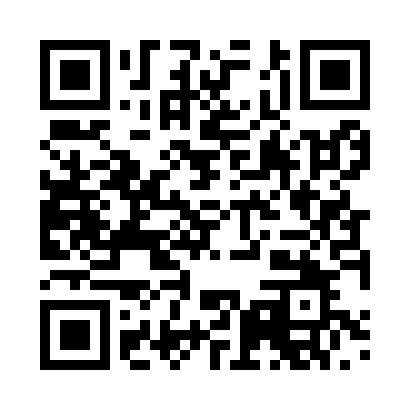 Prayer times for Ailsbach, GermanyWed 1 May 2024 - Fri 31 May 2024High Latitude Method: Angle Based RulePrayer Calculation Method: Muslim World LeagueAsar Calculation Method: ShafiPrayer times provided by https://www.salahtimes.comDateDayFajrSunriseDhuhrAsrMaghribIsha1Wed3:355:541:145:158:3610:442Thu3:325:521:145:168:3710:473Fri3:295:501:145:178:3910:494Sat3:265:481:145:178:4010:525Sun3:235:471:145:188:4210:556Mon3:205:451:145:188:4310:587Tue3:175:441:145:198:4411:008Wed3:145:421:145:198:4611:039Thu3:105:401:145:208:4711:0610Fri3:075:391:135:218:4911:0911Sat3:045:371:135:218:5011:1212Sun3:015:361:135:228:5211:1513Mon2:585:341:135:228:5311:1814Tue2:575:331:135:238:5511:2115Wed2:575:321:135:238:5611:2216Thu2:565:301:135:248:5711:2317Fri2:565:291:145:248:5911:2318Sat2:555:281:145:259:0011:2419Sun2:555:271:145:259:0111:2420Mon2:555:251:145:269:0311:2521Tue2:545:241:145:269:0411:2622Wed2:545:231:145:279:0511:2623Thu2:535:221:145:279:0611:2724Fri2:535:211:145:289:0811:2725Sat2:535:201:145:289:0911:2826Sun2:525:191:145:299:1011:2927Mon2:525:181:145:299:1111:2928Tue2:525:171:145:309:1211:3029Wed2:515:161:155:309:1311:3030Thu2:515:151:155:319:1411:3131Fri2:515:151:155:319:1511:31